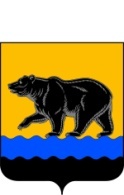 РОССИЙСКАЯ ФЕДЕРАЦИЯХАНТЫ-МАНСИЙСКИЙ АВТОНОМНЫЙ ОКРУГ – ЮГРА(Тюменская область)ТЕРРИТОРИАЛЬНАЯ ИЗБИРАТЕЛЬНАЯ КОМИССИЯ ГОРОДА НЕФТЕЮГАНСКАПОСТАНОВЛЕНИЕот «27» августа 2018 года			                                                        №253   О передаче участковым избирательным комиссиям избирательных бюллетеней для голосования на дополнительных выборах депутата Думы города Нефтеюганска шестого созыва по одномандатному избирательному округу №24, назначенных на 9 сентября 2018 года         Руководствуясь пунктом 13 статьи 63 Федерального закона 
от 12.06.2002 № 67-ФЗ  «Об основных гарантиях избирательных прав и права на участие в референдуме граждан Российской Федерации», на основании постановлением Избирательной комиссии Ханты-Мансийского автономного округа-Югры от 21.10.2010 №480 «О возложении полномочий избирательной комиссии муниципального образования городской округ город Нефтеюганск на территориальную избирательную комиссию города Нефтеюганска», постановлением территориальной избирательной комиссии города Нефтеюганска от 18.06.2018 №167  «О  возложении полномочий окружной избирательной комиссии по одномандатному  избирательному округу №24 по дополнительным выборам депутата Думы города Нефтеюганска шестого созыва  на территориальную избирательную комиссию города Нефтеюганска», территориальная избирательная комиссия города Нефтеюганска постановляет:         1.Определить место передачи избирательных бюллетеней для голосования на дополнительных выборах депутата Думы города Нефтеюганска шестого созыва по одномандатному избирательному округу №24 участковым избирательным комиссиям избирательных участков №253, №254 по адресу: город Нефтеюганск, ул. Строителей, 4, каб. 111.          2.Определить дату и время передачи избирательных бюллетеней для голосования на дополнительных выборах депутата Думы города Нефтеюганска шестого созыва по одномандатному избирательному округу №24 – 28.08.2018 года в 17.00 часов.         3.Распределить количество избирательных бюллетеней, передаваемых участковым избирательным комиссиям избирательных участков №253, №254, согласно приложению №1.          4.Утвердить количество избирательных бюллетеней для голосования на дополнительных выборах депутата Думы города Нефтеюганска шестого созыва по одномандатному избирательному округу №24 в резерв территориальной избирательной комиссии города Нефтеюганска – 100 бюллетеней.          5.Разместить настоящее постановление на странице «Избирательная комиссия» официального сайта органов местного самоуправления города Нефтеюганска в сети Интернет.Председатель территориальнойизбирательной комиссии						       С.С. МозолевскаяСекретарь территориальнойизбирательной комиссии						       Н.В. АрестоваПриложение №1 к постановлениютерриториальной избирательнойкомиссии города Нефтеюганскаот 27 августа 2018 №253    Количество избирательных бюллетеней, передаваемых участковым избирательным комиссиям избирательных участков для голосования на дополнительных выборах депутата Думы города Нефтеюганска шестого созыва по одномандатному избирательному округу №24№Наименование избирательной  комиссииКоличество избирателейКоличество избирательных  бюллетеней1Участковая избирательная комиссия № 253181817502Участковая избирательная комиссия № 25414921350